MOHSIN 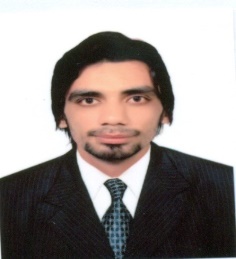 C/o-Contact No:         +971504973598		DOB:                              1st March 1987Email:                           mohsin.341151@2freemail.com 	Marital Status:          SingleNationality:                   PakistaniReligion:                      IslamKitchen Cuisine (PVT) LTD.  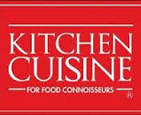 September 2015 To January 2017Working as Regional Assistant Manager Internal Audit (Warehousing).Main responsibilities included:Reporting to Manager of internal audit department.Design, evaluation, implementation and monitoring of internal controls.Dealing with all the inventory issues of company.Compliance of Standard Operating procedures of company.Pre and post audit of financial transaction with third parties.Designing and implementation of different methods for stock take of FMCG and regular inventory.Evaluation and analysis of reports like item balance report, Consumption report and payable ageing reports.Reconciling and supervising cash count with Accounts department and with Shops on weekly or monthly basis.Assist the management on designing different policies of the company.During Post Audit of Financial Statements, ensured that identified objectives were followed by concerned department.Implementation and monitoring of the internal controls.Green Valley Premium Hyper Market, Bahria Town. 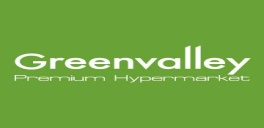 ZONG (SARTAJ Communications)                                                                                                    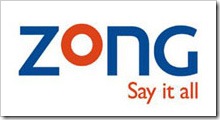 August 2013 to August 2014Worked as Accounts Officer in the Franchise.Main Responsibilities included:Reporting to Branch Manager of franchise.Collection of cash from all the agents and maintaining Petty cash record.Maintaining record of assets held by the franchise.Preparing and presenting sale report with respect to area and agent.Dealing with all recovery issues of the franchise.Assisting with promotional activities and frequent visits to customer shops.Dealing directly with customer in special circumstances.Best Auditor of the month award 2014/15Green Valley Premium Hyper MarketAugust 2014/15Received best employee of the month award in December 2014, February 2015 and July 2015Best Performance AwardKitchen Cuisne Pvt LimitedAugust 2016Promoted as Regional Asst. Manager of internal Audit Department TrainingsCode Of Conduct▪Internal Audit ControlsAccounting Treatment▪Relationship With CustomerENGLISHURDUHINDIPERSONAL STATEMENTPERSONAL STATEMENTI am confidant, enthusiastic and an energetic person with an ability to learn and to adapt quickly to changing circumstances, accepting challenges and to tackle them even in situations under pressure. I have methodological approach, focusing on organization’s objectives and to develop & deploy strategies to achieve its goals as far as possible within available resources. I possess good communication skills, which enable me to work effectively either on my own or as a part of the team.I am confidant, enthusiastic and an energetic person with an ability to learn and to adapt quickly to changing circumstances, accepting challenges and to tackle them even in situations under pressure. I have methodological approach, focusing on organization’s objectives and to develop & deploy strategies to achieve its goals as far as possible within available resources. I possess good communication skills, which enable me to work effectively either on my own or as a part of the team.WORK EXPERIENCEWORK EXPERIENCEAugust 2014 to August 2015Worked as Audit Officer in the Internal Audit. Main responsibilities included:Reporting to Assistant Manager of internal audit department.Ensure that inventory control framework is adequate.Policy of cyclical and periodical counts was followed.Pre and post audit of financial transaction with third parties.Supervising stock take of different sections of warehouse and regular inventory.Analysing various kinds of reports like stock valuation, Sales report and purchase reports etc.Review and analysing of monthly reports of various section of the store.Supervising the surprise cash count in the cash room and cash tills.Conducting the surprise stock take of different sections of the store.Assist the management on designing different policies of the company.Ensure the adherence of company’s policies for financial reporting and conduct of its operations.Analysing of the payable and receivable aging reports of the Store.Honours and AwardsITSKILLS- Proficient user in all components of the Microsoft Office, specially Word, Excel, PowerPoint and Visio- Professional level grip on the following Accounting packages:Fourgen Accounting System.SARP Accounting System.GBMSManagement/Accounting System.PROFESSIONAL QUALIFICATIONAssociation of Chartered Certified Accountants – ACCA – 2014ACADEMICQUALIFICATIONACADEMICQUALIFICATIONACADEMICQUALIFICATIONACADEMICQUALIFICATIONParticularsInstituteYearHighlightsBSc (Hons) in Applied Accounting ACCA/Oxford Brookes University, UK20142nd DivisionA LevelsUniversity Of Cambridge, UK20071st DivisionO LevelsUniversity Of Cambridge, UK20051st DivisionEXTRA QUALIFICATIONILETS TEST  CLEAR (AEO)                  7.0 BANDS 2014EXTRA-CURRICULAREXTRA-CURRICULARExtra-curricular activitiesRepresented my college in Basket Ball competitions. Like to play badminton, table tennis and reading books.LANGUAGESLANGUAGESREFERENCESReference will beprovided on demandREFERENCESReference will beprovided on demand